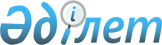 О внесении изменений в некоторые решения Коллегии Евразийской экономической комиссииРешение Коллегии Евразийской экономической комиссии от 14 декабря 2021 года № 174
      В соответствии с абзацем первым статьи 3 и абзацем вторым статьи 4 Соглашения о введении единых форм паспорта транспортного средства (паспорта шасси транспортного средства) и паспорта самоходной машины и других видов техники и организации систем электронных паспортов от 15 августа 2014 года Коллегия Евразийской экономической комиссии решила:
      1. Внести в решения Коллегии Евразийской экономической комиссии изменения согласно приложению.
      2. Настоящее Решение вступает в силу по истечении 30 календарных дней с даты его официального опубликования. ИЗМЕНЕНИЯ, 
вносимые в решения Коллегии Евразийской экономической комиссии
      1. В подпункте "г" пункта 5 и подпункте "в" пункта 7 Порядка формирования и ведения единого реестра уполномоченных органов (организаций) государств – членов Евразийского экономического союза и организаций – изготовителей транспортных средств (шасси транспортных средств), самоходных машин и других видов техники, осуществляющих оформление паспортов (электронных паспортов) транспортных средств (шасси транспортных средств), самоходных машин и других видов техники, утвержденного Решением Коллегии Евразийской экономической комиссии от 1 сентября 2015 г. № 112, слова "до 31 декабря 2021 г." заменить словами "до 31 декабря 2022 г.".
      2. В Порядке функционирования систем электронных паспортов транспортных средств (электронных паспортов шасси транспортных средств) и электронных паспортов самоходных машин и других видов техники, утвержденном Решением Коллегии Евразийской экономической комиссии от 22 сентября 2015 г. № 122:
      а) в пункте 21:
      подпункт "а" дополнить абзацем следующего содержания:
      "до 31 декабря 2022 г. включительно в отношении отдельных машин, которые не предназначены для эксплуатации на автомобильных дорогах общего пользования или передвижение которых по автомобильным дорогам общего пользования допускается при оформлении в соответствии с законодательством государства-члена специального разрешения, которые не являются объектом технического регулирования ТР ТС 010/2011, ТР ТС 018/2011 и ТР ТС 031/2012 (самоходные наземные аэродромные машины, самоходные лесные мульчеры, ратраки, внедорожные большегрузные транспортные средства), допускается оформление электронного паспорта при отсутствии документа об оценке соответствия требованиям одного из указанных технических регламентов;";
      абзацы пятый – седьмой подпункта "в" заменить абзацами следующего содержания:
      "ввозимой (ввезенной) физическим лицом на таможенную территорию Союза для личного пользования;
      ввозимой (ввезенной) на таможенную территорию Союза и принадлежащей дипломатическим представительствам и консульским учреждениям, международным (межгосударственным) организациям, пользующимся привилегиями и иммунитетами в соответствии с общепризнанными принципами и нормами международного права, сотрудникам этих представительств (учреждений, организаций), а также членам их семей;";
      б) абзац второй подпункта 1 пункта 6 приложения № 7 к указанному Порядку после слов "и указываются" дополнить словами "наименование и";
      в) в приложении № 8 к указанному Порядку:
      в пункте 2 слова "или организацией – изготовителем транспортных средств (шасси транспортных средств)" заменить словами "или организацией – изготовителем машины";
      в подпункте 1 пункта 7:
      после абзаца третьего дополнить абзацем следующего содержания:
      "В случаях, определенных абзацем вторым подпункта "а" пункта 21 Порядка, в данном поле делается запись "отсутствует" с обязательным указанием в поле "Дополнительная информация" электронного паспорта с учетом требований законодательства государства-члена записи "не предназначено для эксплуатации на автомобильных дорогах общего пользования" или "передвижение по автомобильным дорогам общего пользования осуществляется по специальному разрешению.";
      абзац четвертый после слов "и указываются" дополнить словами "наименование и".
					© 2012. РГП на ПХВ «Институт законодательства и правовой информации Республики Казахстан» Министерства юстиции Республики Казахстан
				
      Председатель КоллегииЕвразийской экономической комиссии

М. Мясникович
ПРИЛОЖЕНИЕ
к Решению Коллегии
Евразийской экономической комиссии
от 14 декабря 2021 г. № 174